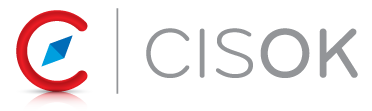         Dragi osmaši i roditelji:„Izaberi pametno – izaberi deficitarno!“Predstavljanje srednjoškol. programa za deficitarna zanimanja				u CISOK-u, Bana Jelačića 17, SplitPonedjeljak, 08. 05. 2017. od 15.30 do 17.30„Škola-gost“: Sajam Srednje škole „Braća Radić“ Kaštel Štafilić NehajDeficitarna zanimanja:		poljoprivr. tehničar biljne proizvodnje, mesar, pekarOstali programi:		prehrambeni  tehničar, agroturistički tehničar, tehničar nutricionist,							veterinarski tehničar, cvjećar, opća i jezična gimnazijaUtorak, 09. 05. 2017.od 15.30 do 16.00 Obrtnička škola:				krojač, galanteristod 16.00 do 17.00  Škola za dizajn, grafiku i održivu gradnju: zidar, armirač, fasader, tesar, krovopokrivačkeramičar – oblagač, rukovatelj samohod. građev. strojevima,	monter suhe gradnje	od 17.00 do 17.30 Škola za dizajn, grafiku i održivu gradnju:	autolakirer, autolimarSrijeda, 10. 05. 2017.od 15.30 do 16.00 Srednja tehnička prometna škola:		vozač motornog vozila IGod 16.00 do 16.45 Obrtna tehnička škola: automehaničar, autolimar, vodoinstalater, stalater grijanja i klimatizacijeod 16.45 do 17.30 Obrtna tehnička škola: 			elektroinstalater,  elektromehaničar, stolarČetvrtak, 11. 05. 2017. od 15.00 do 15.30 Zdravstvena škola:				medicinska sestra/medicinski tehničar opće njegeod 15.30 do 16.00 Klesarska škola Pućišća:			klesarod 16.00 do 17.00  Turističko-ugostiteljska škola:  kuhar, slastičar, konobar, turističko hotelijerski komercijalistod 17 do 18.00 Priv. srednja ugost. škola Wallner: kuhar, slastičar, konobar, turističko hotelijerski komercijalistPetak, 12.05. 2017.od 15.00 do 15.30 Graditeljsko-geodetska tehnička škola:	geodetski tehničarod 15.30 do 16.00  Elektrotehnička škola:			elektrotehničarod 16.00 do 16.30 Tehnička škola za strojarstvo i mehatroniku: računalni tehničar za strojarstvood 16.30 do 17.00 Industrijska škola:				CNC operatertel. 682 940, e-mail cisok-split@hzz.hr